Faith Missionary Baptist Church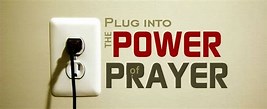 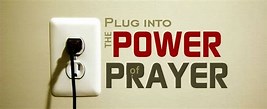 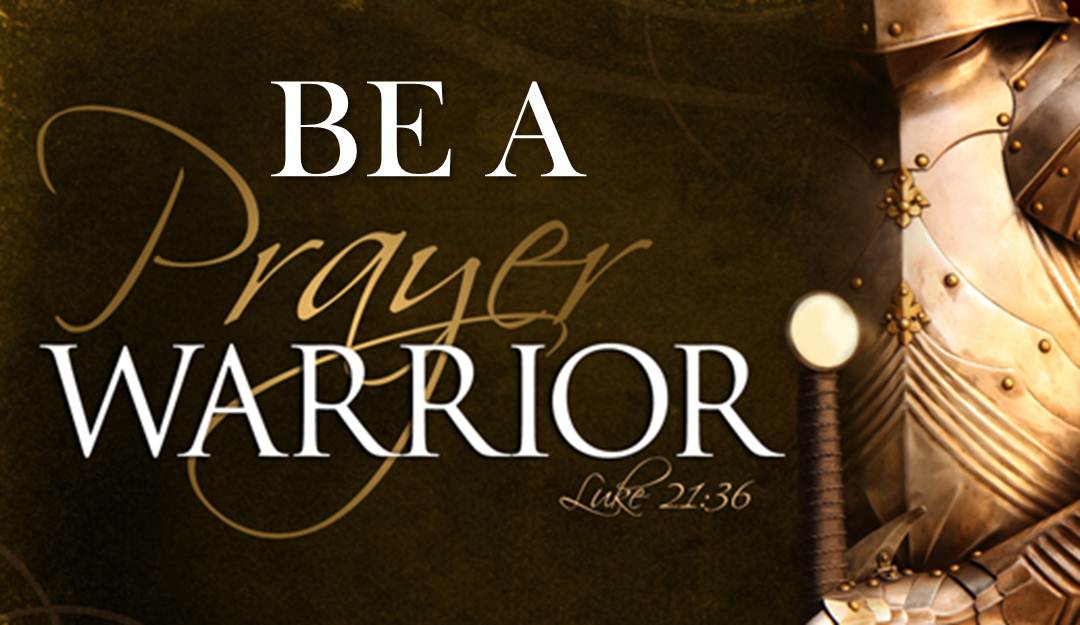 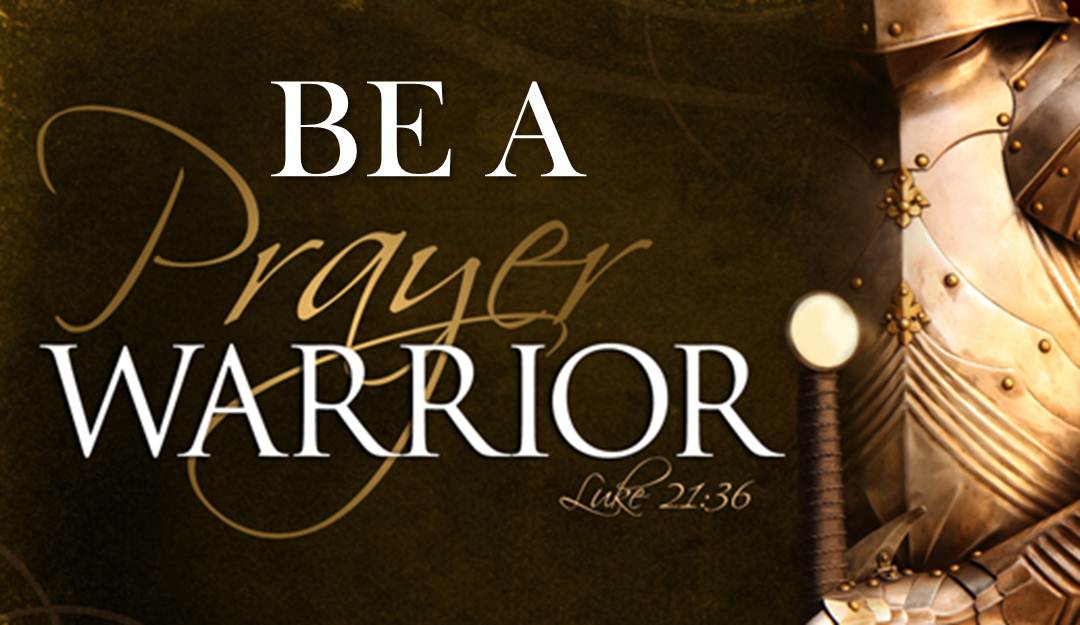 BIBLE STUDY [Tuesday & Wednesday]April 7-8, 2020LESSON 5James 5:1-20Prayer Is Our Most Powerful Weapon                  INTRODUCTION  There are many forms of power in the world today. There is electrical power, which gives us light and power to operate our appliances in our homes and businesses. There is green power which is the power to buy goods and services based on the money we have in our pockets or in the bank. There is water power that flows from ponds, streams, rivers, lakes, and oceans. There is political power which enables politicians to do certain things that ordinary citizens cannot do. There is horsepower, which gives our cars, trucks, boats, and other vehicles power to carry us or to do work for us. There is military power available to our soldiers to have at their disposal bombs, missiles, and other weapons for attacking the enemy. There are many other sources of power that are too numerous to mention; but all these sources of power put together cannot match nor surpass the power of prayer.    Prayer is the most powerful weapon of them all. We as Christians have at our disposal the most powerful weapon in the 'world for attacking the enemy- prayer. Yet many of us don’t use it. Many of us only use it in emergencies. In today’s lesson we are going to examine the power of prayer in the life of Christians. 1st Reading-James 5:1-3……………………………………..………..….The Vanity of Ill Gained RichesA. Watch out rich peopleB. Calamity is ahead for youC. Your riches will corrodeD. Moth will eat up your clothes2nd Reading- James 5:4-6, ……………………………………Boomerang: Your Injustice Will Fall BACK On YouA. Charge: You failed to pay your workersB. The Lord has heard the cry of those you cheated.C. Your selfishness will work against youD. You will be like cattle to be slaughtered.E. Charge: You condemned and killed innocent people3rd Reading- James 5:7-8………………………………………………………..…Be Patient For The Lord’s ReturnA. Brethren: term of Christian affectionB. Be patient for the Lord’s returnC. Example: Farmers wait for the autumn and spring rain to grow their crops.D. Be patient like the farmerE. The Lord is coming soon4th Reading James 5:9-10, ………………………………………….……… Don’t Grumble Against Each OtherA. Brethren: Term of Christian affectionB. Don’t grumble against each otherC. You will be judged by the judge.D. The judge is at the door (close by).E. Brethren: Term of Christian affection.5th Reading James. 5:11-12-:…………………………………………………..…Happy Are Those Who EndureA.  We praised the ones who enduredB. Mention of the patience of JobC. The Lord showed Job mercyD. The Lord delivered Job because he is merciful and kindE. Brethren: Term of Christian affection6th  Reading-James 5:13-16……………………………………Prayer Is The Most Powerful Weapon Of A ChristianA. Question: Who’s afflicted or going through a painful experience?B. Response: PrayC. Question: Who’s merry?D. Response: Sing psalmsE. Question: Who’s sick?F. Response: Call for the elders of the church, let them pray, anointing with oil, in the name of the LORD.Elders may be deacons or designated spiritual leaders of the church.Oil represents the Holy Spirit. Oil is a point of contact. G. Confess or admit to one another your faults so you can be healed.H. The effectual fervent(hot) prayer availeth much.7th  Reading-James 5:17-18…………………………………………………The Prophet Elijah Was A Man of PrayerA. Elijah was a man with passions like us.                               D. He prayed again for rain.B. He prayed that it not rain.                                                     E. The rain cameC. It did not rain for three and a half years.8th Reading-James 5:19-20………………………………………………………Correcting One Another From ErrorA. Help one another stay on tractB. Correcting one another saves one from death (spiritual death or backsliding)C. Their sins will be forgivenA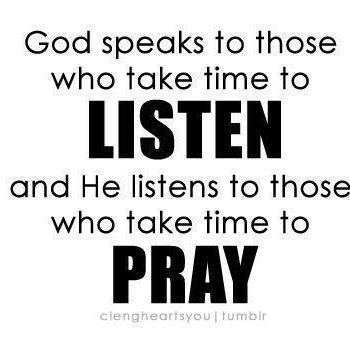 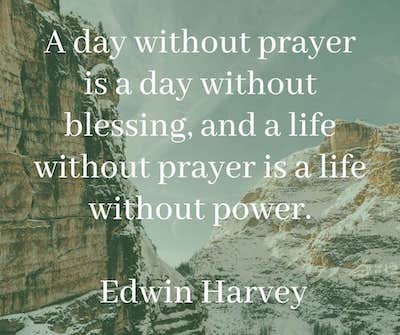 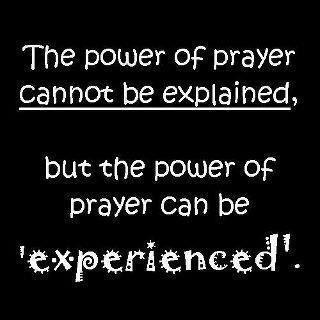 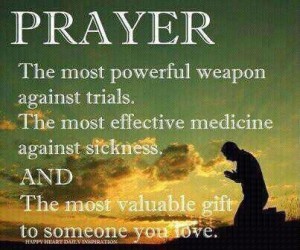 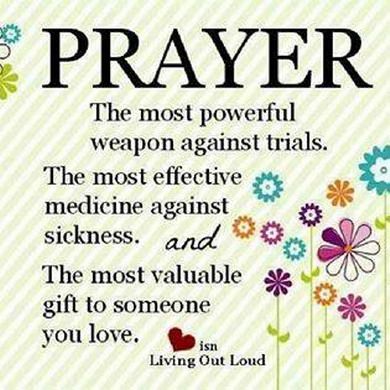 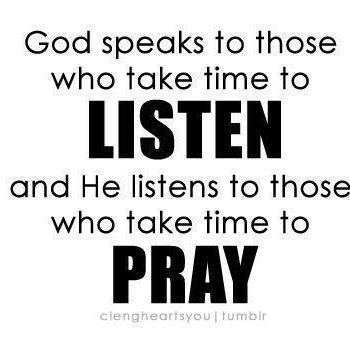 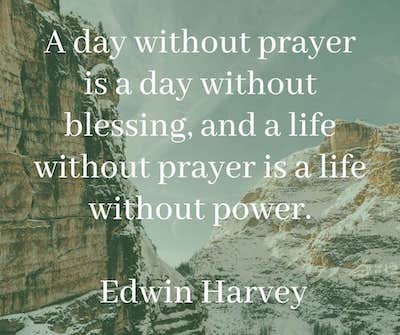 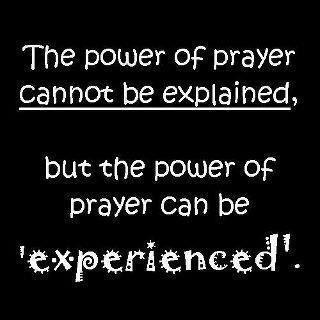 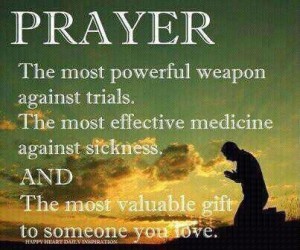 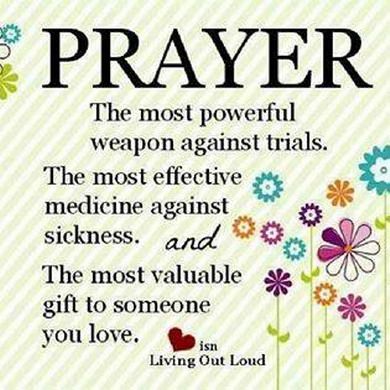 E. Spiritual Application: Apply This Lesson To Your Life Today1. We need to plug into the power of prayer.2. Prayer still works.3. Prayer and faith goes together like hand and glove.4. Ill gained riches will soon pass away.5. PUSH=Pray Until Something Happens6. _______________________________________________7.________________________________________________